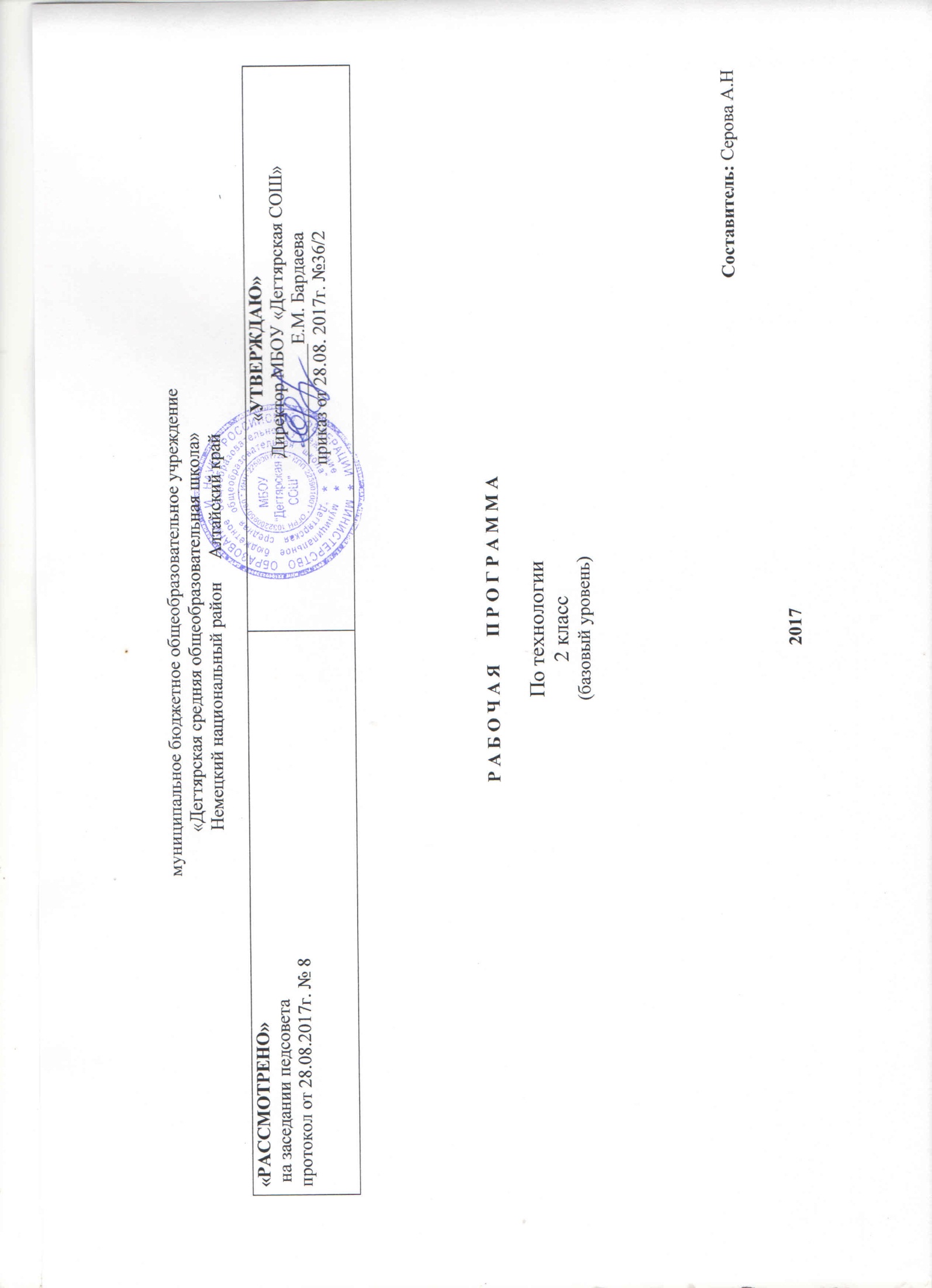 ТехнологияПояснительная запискаПрограмма разработана в соответствии со следующими нормативными документами: Федеральный государственный образовательный стандарт начального общего образования, утверждённый Министерством образования и науки РФ, приказ № 373 от 06.10.2009 (с изменениями)ООП НОО МБОУ «Дегтярская средняя общеобразовательная школа».Учебного плана на текущий учебный год МБОУ «Дегтярская СОШ», на основании которого выделено 1 час в неделю.Авторской программы Лутцевой Е.А., Зуевой Т.П., Москва «Просвещение» 2014гСтруктура программы соответствует основным требованиям положения МБОУ «Дегтярская СОШ» о рабочей программе.Обоснование выбора УМКУМК «Школа России»включен в федеральный перечень образовательных линий  соответствующий требованиям ФГОС второго поколения.Для реализации программного содержания используются следующие учебники и учебные пособия:Лутцева Е.А., Зуева Т.П. Учебник Технология. 2 класс( электронный). М.: Просвещение. 2015гЕ.А., Зуева Т.П. Технология. Рабочие программы. 1-4 классы. М.: Просвещение. 2014г.Лутцева Е.А., Зуева Т.П.Методическое пособие с поурочными разработками 2 кл.М.: Просвещение 2013г. 4. Лутцева Е.А., Зуева Т.П. Рабочая тетрадь. 2 класс. М.: Просвещение. 2016г.     Описание места учебного предмета.На изучение во  2 классе выделяется -34чСрок реализации:  1 год, на текущий учебный год                                                                Планируемые результаты:Личностные результатыСоздание условий для формирования следующих умений:• объяснять свои чувства и ощущения от восприятия объектов, иллюстраций, результатов трудовой деятельности человека-мастера;• уважительно относиться к чужому мнению, к результатам труда мастеров;• понимать исторические традиции ремёсел, положительно относиться к труду людей ремесленных профессий.Метапредметные результатыРегулятивные УУД• Определять с помощью учителя и самостоятельно цель деятельности на уроке;• учиться выявлять и формулировать учебную проблему совместно с учителем (в ходе анализа предлагаемых заданий, образцов изделий);• учиться планировать практическую деятельность на уроке;• под контролем учителя выполнять пробные поисковые действия (упражнения) для выявления оптимального решения проблемы (задачи);• учиться предлагать конструкторско-технологические приёмы и способы выполнения отдельных этапов изготовления изделий из числа освоенных (на основе продуктивных заданий в учебнике);• работать по составленному совместно с учителем плану, используя необходимые дидактические средства (рисунки, инструкционные карты, инструменты и приспособления), осуществлять контроль точности выполнения операций (с помощью шаблонов неправильной формы, чертёжных инструментов);• определять в диалоге с учителем успешность выполнения своего задания.Познавательные УУД• Наблюдать конструкции и образы объектов природы и окружающего мира, результаты творчества мастеров родного края;• сравнивать конструктивные и декоративные особенности предметов быта и осознавать их связь с выполняемыми утилитарными функциями, понимать особенности изделий декоративно-прикладного искусства, называть используемые для рукотворной деятельности материалы;• учиться понимать необходимость использования пробно-поисковых практических упражнений для открытия нового знания и умения;• с помощью учителя исследовать конструкторско-технологические и декоративно-художественные особенности объектов (графических и реальных), искать наиболее целесообразные способы решения задач из числа освоенных;• самостоятельно делать простейшие обобщения и выводы.Коммуникативные УУД• Уметь слушать учителя и одноклассников, высказывать своё мнение;• уметь вести небольшой познавательный диалог по теме урока, коллективно анализировать изделия;• вступать в беседу и обсуждение на уроке и в жизни;• учиться выполнять предлагаемые задания в паре, группе.Предметные результатыОбщекультурные и общетрудовые компетенции. Основы культуры труда, самообслуживаниеЗнать (на уровне представлений):• об элементарных общих правилах создания рукотворного мира (прочность, удобство, эстетическая выразительность — симметрия, асимметрия, равновесие, динамика);• о гармонии предметов и окружающей среды;• профессиях мастеров родного края;• характерных особенностях изученных видов декоративно-прикладного искусства.Уметь:• самостоятельно отбирать материалы и инструменты для работы;• готовить рабочее место в соответствии с видом деятельности, поддерживать порядок во время работы, убирать рабочее место;• выделять, называть и применять изученные общие правила создания рукотворного мира в своей предметно-творческой деятельности;• самостоятельно выполнять в предложенных ситуациях доступные задания с опорой на инструкционную карту, соблюдая общие правила поведения, делать выбор, какое мнение принять в ходе обсуждения — своё или высказанное другими;• применять освоенные знания и практические умения (технологические, графические, конструкторские) в самостоятельной интеллектуальной и практической деятельности.2. Технология ручной обработки материалов. Элементы графической грамотыЗнать:• обобщённые названия технологических операций: разметка, получение деталей из заготовки, сборка изделия, отделка;• названия и свойства материалов, которые учащиеся используют в своей работе;• происхождение натуральных тканей и их виды;• способы соединения деталей, изученные соединительные материалы;• основные характеристики простейшего чертежа и эскиза и их различие;• линии чертежа (линия контура и надреза, линия выносная и размерная, линия сгиба) и приёмы построения прямоугольника и окружности с помощью контрольно-измерительных инструментов;• названия, устройство и назначение чертёжных инструментов (линейка, угольник, циркуль).Уметь:• читать простейшие чертежи (эскизы);• выполнять экономную разметку с помощью чертёжных инструментов с опорой на простейший чертёж (эскиз);• оформлять изделия, соединять детали прямой строчкой и её вариантами;• решать несложные конструкторско-технологические задачи;• справляться с доступными практическими (технологическими) заданиями с опорой на образец и инструкционную карту.3. Конструирование и моделированиеЗнать:• неподвижный и подвижный способы соединения деталей;• отличия макета от модели.Уметь:• конструировать и моделировать изделия из различных материалов по модели, простейшему чертежу или эскизу;• определять способ соединения деталей и выполнять подвижное и неподвижное соединения известными способами.4. Использование информационных технологий (практика работы на компьютере)Знать назначение персонального компьютера, его возможности в учебном процессе.Содержание учебного предметаКалендарно – тематическое планированиеРаздел , курсХарактеристика основных видов учебной деятельности Художественная мастерская10ч- организовывать рабочее место;- отбирать необходимые материалы- наблюдать, сравнивать природные материалы;- отделять известное от неизвестного;- оценивать результат своей деятельности.- анализировать образцы изделий по памятке;- открывать новые знания и умения.- составлять план предстоящей практической работы и работать по составленному плану;- обсуждать и оценивать результаты труда одноклассников.- изготавливать изделие с опорой на рисунки и план;- оценивать результат своей деятельности. - открывать новые знания и умения;- изготавливать изделие с опорой на рисунки и план.- соотносить картонные изображения животных и их шаблоны;- использовать полученные знания и умения в схожих ситуациях.- составлять план предстоящей практической работы и работать по составленному плану в группах.- искать дополнительную информацию в интернете и т.п.;- оценивать результат своей деятельности.- проверить знания и умения по теме;- оценивать результат своей деятельности.Чертёжная мастерская 8ч- использовать ранее приобретенные знания и умения в практической работе;- анализировать образцы изделий п- осваивать умения работать линейкой;- сравнивать результаты измерений длин отрезков.о памятке. - сравнивать конструктивные особенности схожих изделий и технологии их изготовления.- осваивать умения читать чертежи и выполнять по ним разметку деталей;- осуществлять контроль по линейке, угольнику, циркулю.- строить прямоугольник по угольнику;- оценивать результат своей деятельности.- изготавливать изделие с круглыми деталями, размеченными с помощью циркуля.- изготавливать изделие с круглыми деталями, размеченными с помощью циркуля;- проверить знания и умения по теме.Конструкторская мастерская 8ч- открывать новые знания и умения, решать конструкторско-технологические задачи через сравнения, пробные упражнения и испытания в действии.- проверять изделие в действии;- обобщать то новое, что освоено.- работать по технологической карте;- проверять конструкции в действии.- размечать детали по сетке;- собирать детали модели щелевым замком.- узнавать об истории вооружения армий России в разные времена;- изготавливать изделия на военную тематику.- изготавливать модель машин по их разверткам;- изготавливать поздравительные открытки с использованием разметки по линейке или угольнику.- составлять план предстоящей практической работы и работать по составленному плану в группах.- составлять план предстоящей практической работы и работать по составленному плану в группах.Рукодельная мастерская 8ч- наблюдать и сравнивать ткань, нитки, пряжу;- классифицировать их по способу изготовления.- открывать новые знания и умения, решать конструкторско-технологические задачи через сравнения, пробные упражнения и испытания в действии.- делать выводы о наблюдаемых тканях;- обобщать то новое, что освоено;- искать дополнительную информацию в интернете и т.п.;- анализировать вышивки разных народов, осваивать строчку косого стежка и ее варианты;- изготавливать изделия с вышивкой крестом.- знакомить с новым понятием «лекало», особенностями резания ткани и разметки деталей кроя по лекалу;№ДатаТема урокаКол-во часовХудожественная мастерская 10 чХудожественная мастерская 10 чХудожественная мастерская 10 чХудожественная мастерская 10 ч17/09Что ты уже знаешь?1214/09Зачем художнику знать о тоне, форме и размере?321/09 Какова роль цвета в композиции?1428/09 Какие бывают цветочные композиции?155/10Как увидеть белое изображение на белом фоне?1612/10Что такое симметрия? Как получить симметричные детали?1719/10Можно ли сгибать картон? Как?1826/10Наши проекты. Африканская саванна.199/11Как плоское превратить в объемное?11016/11Как согнуть картон по кривой линии? Проверим себя.1Чертёжная мастерская 8 чЧертёжная мастерская 8 чЧертёжная мастерская 8 чЧертёжная мастерская 8 ч1123/11Что такое технологические операции и способы?11230/11Что такое линейка и что она умеет?1137/12Что такое чертеж и как его прочитать?11414/12Как изготовить несколько одинаковых прямоугольников? Можно ли разметить прямоугольник по угольнику?11521/12Можно ли без шаблона разметить круг?116-1728/1211/01Мастерская Деда Мороза и Снегурочки21825/01Проверим себя.1Конструкторская мастерская 8ч Конструкторская мастерская 8ч Конструкторская мастерская 8ч Конструкторская мастерская 8ч 191/02Какой секрет у подвижных игрушек?1208/02Как из неподвижной игрушки сделать подвижную? Еще один способ сделать игрушку подвижной.12115/02Что заставляет вращаться винт-пропеллер? Можно ли соединить детали без соединительных материалов?12222/02День защитника Отечества. Изменяется ли вооружение в армии?1231/03Как машины помогают человеку?12415/03Поздравляем женщин и девочек.12522/03Что интересного в работе архитектора?1265/04Наши проекты.1Рукодельная мастерская 8чРукодельная мастерская 8чРукодельная мастерская 8чРукодельная мастерская 8ч2712/04Какие бывают ткани?12819/04Какие бывают нитки? Как они используются?12926/04Что такое натуральные ткани? Каковы их свойства?130-313/0510/05Строчка косого стежка. Есть ли у нее «дочки»?232-3317/0524/05Как ткань превращается в изделие? Лекало.23431/05Что узнали, чему научились?1